Данные по цитированию профессора кафедры 32Гореславского Сергея Павловича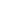 Results found:29Sum of the Times Cited [?] :393Sum of Times Cited without self-citations [?] :376 Citing Articles[?] :345Citing Articles without self-citations [?] :334Average Citations per Item [?] :13.55h-index [?] :11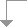 Use the checkboxes to remove individual items from this Citation Report 
or restrict to items published between  and  2008 
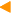 2009 2010 2011 2012 
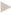 TotalAverage Citations
per YearUse the checkboxes to remove individual items from this Citation Report 
or restrict to items published between  and  2118803939.36 1. 

Title: ELECTRIC AND MAGNETIC PROPERTIES OF A SEMICONDUCTOR IN FIELD OF A STRONG ELECTROMAGNETIC WAVE 
Author(s): GALITSKI.VM; GORESLAV.SP; ELESEIN VF
Source: SOVIET PHYSICS JETP-USSR  Volume: 30   Issue: 1   Pages: 117-&   Published: 1970 1 1 0 1 0 56 1.33  2. 

Title: DIPOLE MATRIX-ELEMENTS IN THE QUASI-CLASSICAL APPROXIMATION 
Author(s): DELONE NB; GORESLAVSKY SP; KRAINOV VP
Source: JOURNAL OF PHYSICS B-ATOMIC MOLECULAR AND OPTICAL PHYSICS  Volume: 27   Issue: 19   Pages: 4403-4419   DOI: 10.1088/0953-4075/27/19/004   Published: OCT 14 1994 0 5 2 3 0 48 2.67  3. 

Title: PROBABILITIES OF RADIATIVE TRANSITIONS BETWEEN HIGHLY EXCITED ATOMIC STATES 
Author(s): GORESLAVSKY SP; DELONE NB; KRAINOV VP
Source: ZHURNAL EKSPERIMENTALNOI I TEORETICHESKOI FIZIKI  Volume: 82   Issue: 6   Pages: 1789-1797   Published: 1982 0 0 0 0 0 47 1.57  4. 

Title: QUASICLASSICAL DIPOLE MATRIX-ELEMENTS FOR ATOMIC CONTINUUM STATES 
Author(s): DELONE NB; GORESLAVSKY SP; KRAINOV VP
Source: JOURNAL OF PHYSICS B-ATOMIC MOLECULAR AND OPTICAL PHYSICS  Volume: 22   Issue: 18   Pages: 2941-2945   DOI: 10.1088/0953-4075/22/18/016   Published: SEP 28 1989 0 2 0 1 0 38 1.65  5. 

Title: THE WKB THEORY OF MULTIPHOTON ABOVE-THRESHOLD IONIZATION OF ATOMS 
Author(s): DELONE NB; GORESLAVSKY SP; KRAINOV VP
Source: JOURNAL OF PHYSICS B-ATOMIC MOLECULAR AND OPTICAL PHYSICS  Volume: 16   Issue: 13   Pages: 2369-2376   DOI: 10.1088/0022-3700/16/13/010   Published: 1983 0 0 0 1 0 37 1.28  6. 

Title: THE DYNAMICS AND SPONTANEOUS RADIATION OF A 2-LEVEL ATOM IN A BICHROMATIC FIELD 
Author(s): GORESLAVSKY SP; DELONE NB; KRAINOV VP
Source: JOURNAL OF PHYSICS B-ATOMIC MOLECULAR AND OPTICAL PHYSICS  Volume: 13   Issue: 13   Pages: 2659-2669   DOI: 10.1088/0022-3700/13/13/024   Published: 1980 0 0 0 0 0 24 0.75  7. 

Title: Ponderomotive forces and stimulated Compton scattering of free electrons in a laser field 
Author(s): Fedorov MV; Goreslavsky SP; Letokhov VS
Source: PHYSICAL REVIEW E  Volume: 55   Issue: 1   Pages: 1015-1027   DOI: 10.1103/PhysRevE.55.1015   Part: Part b   Published: JAN 1997 0 0 1 1 0 23 1.53  8. 

Title: 2-LEVEL ATOM IN A RESONANT BICHROMATIC FIELD 
Author(s): GORESLAVSKY SP; KRAINOV VP
Source: ZHURNAL EKSPERIMENTALNOI I TEORETICHESKOI FIZIKI  Volume: 76   Issue: 1   Pages: 26-33   Published: 1979 0 0 0 1 0 20 0.61  9. 

Title: 2-LEVEL SYSTEM IN RESONANCE FIELD OF A VARIABLE AMPLITUDE 
Author(s): GORESLAV.SP; YAKOVLEV VP
Source: IZVESTIYA AKADEMII NAUK SSSR SERIYA FIZICHESKAYA  Volume: 37   Issue: 10   Pages: 2211-2213   Published: 1973 1 0 0 0 0 14 0.36  10. 

Title: QUASICLASSICAL COULOMB DIPOLE MATRIX-ELEMENTS 
Author(s): DELONE NB; GORESLAVSKY SP; KRAINOV VP
Source: JOURNAL OF PHYSICS B-ATOMIC MOLECULAR AND OPTICAL PHYSICS  Volume: 15   Issue: 13   Pages: L421-L423   DOI: 10.1088/0022-3700/15/13/001   Published: 1982 0 0 1 0 0 14 0.47 